NBS Specification: 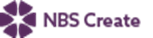 This product is associated with the following NBS Create clause:90-05-20/310 Freestanding grease separators and convertersNBS Specification: 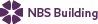 This product is associated with the following NBS clauses:R11 Above ground foul drainage systems 380 GREASE TRAPS AND CONVERTERSProduct Specification: GIKR-Recessed Tray (Internal stainless) GIKR9520 – NS7    • Manufacturer: Kent Stainless      Web: www.kentstainless.com      Email: info@kentstainless.com      Tel: +44 (0) 800 376 8377      Fax: +353 53 914 1802      Address: Ardcavan Works, Ardcavan Co Wexford, Ireland    • Product reference: GIKR9520 (Recessed Internal) Grease Trap (GIKR9075 – GIKR9550)    • Size: Bespoke/ 1654mm x 1154mm x 1010mm high – NS7(NS2, 4, 7, 10, 15, 20)    • Material (body): Grade 304 stainless/ Grade 316 Stainless steel         • Finish (body): Mill finish    • Material (cover): Grade 304 stainless/ Grade 316 Stainless steel         • Finish (Cover):  Polished    • Cover: Loading FACTA A, B, C, DProduct Specification- Recommended: GIKR-Recessed Tray (Internal stainless) GIKR9520 – NS7    • Manufacturer: Kent Stainless      Web: www.kentstainless.com      Email: info@kentstainless.com      Tel: +44 (0) 800 376 8377      Fax: +353 53 914 1802      Address: Ardcavan Works, Ardcavan Co Wexford, Ireland    • Product reference: GIKR9520 (Recessed Internal) Grease Trap    • Size: 1654mm x 1154mm x 1010mm high – NS7    • Material (body): Grade 304 stainless    • Finish (body): Mill finish    • Material (cover): Grade 304 stainless    • Finish (Cover):  Mill finish    • Cover: Loading FACTA A